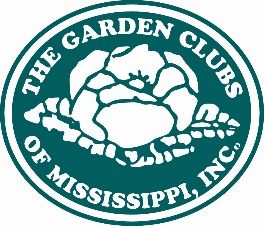 LIFE MEMBERSHIP APPLICATION FORMThe Garden Clubs of Mississippi, Inc.President, 2023-2025Melinda Causey4621 Oak Hill DriveMeridian, MS 39305601-527-4454 cellmgcausey@aol.comState Life Membership ChairmanCharla M. Jordan112 Bella Vista DriveBrandon, MS 39042601-278-1499 cellcharla11@comcast.netFORM/Life Membership Application 2023-2025 | Revised May 2023Name of Garden Club:Date:Name of Applicant to Appear on Certificate:Given by:Presentation Date:Mail Certificate to:NameAddress:Email:Address:Phone:State Life Membership cost is $25 per applicant.Please make your check payable to The Garden Clubs of Mississippi, Inc.and forward to the State Chairman listed above.State Life Membership cost is $25 per applicant.Please make your check payable to The Garden Clubs of Mississippi, Inc.and forward to the State Chairman listed above.